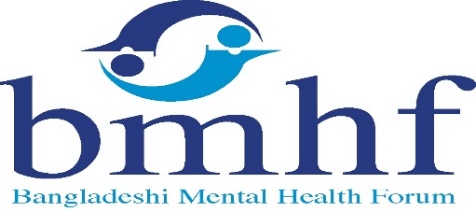 BMHF Community Mental Health Champion Registration FormThe role of the BMHF Community Mental Health Champion would require you to proactively be an ambassador of the BMHF and raise awareness of mental health to the Bangladeshi community via workshops and events in your local area, around Tower Hamlets and beyond. Commitments: Undertake the two-day course BMHF Mental Health Training Course which will enable you to become a BMHF Community Mental Health Champion. Also be committed to attendant additional training. 4-6 month’s commitment to being an active BMHF Community Mental Health Champion.Undertake 4-5 workshops in the different localities of Tower Hamlets (support will be provided).  Organise at least one mental health event or support mental health events in Tower Hamlets (support will be provided). To raise the profile of the BMHF and to advocate the plight of mental health in the Bangladeshi community to community leaders/stakeholders by proactively attending different forums/ meetings.  By registering below to become a BMHF Community Mental Health Champion you are committing to the above commitments. Registration Details        Signature: 					Date: Name (include title e.g. Mr.)Organisation & Role (if applicable) Address Telephone Email  Please say why you would like to become a BMHF Mental Health Champion? Where in Tower Hamlets (location) would you like to undertake workshops/ events? Please mention any particular groups or cohort of groups (e.g. young women) you are interested in engaging with? Which days & times are suitable for you to undertake workshop/ events? 